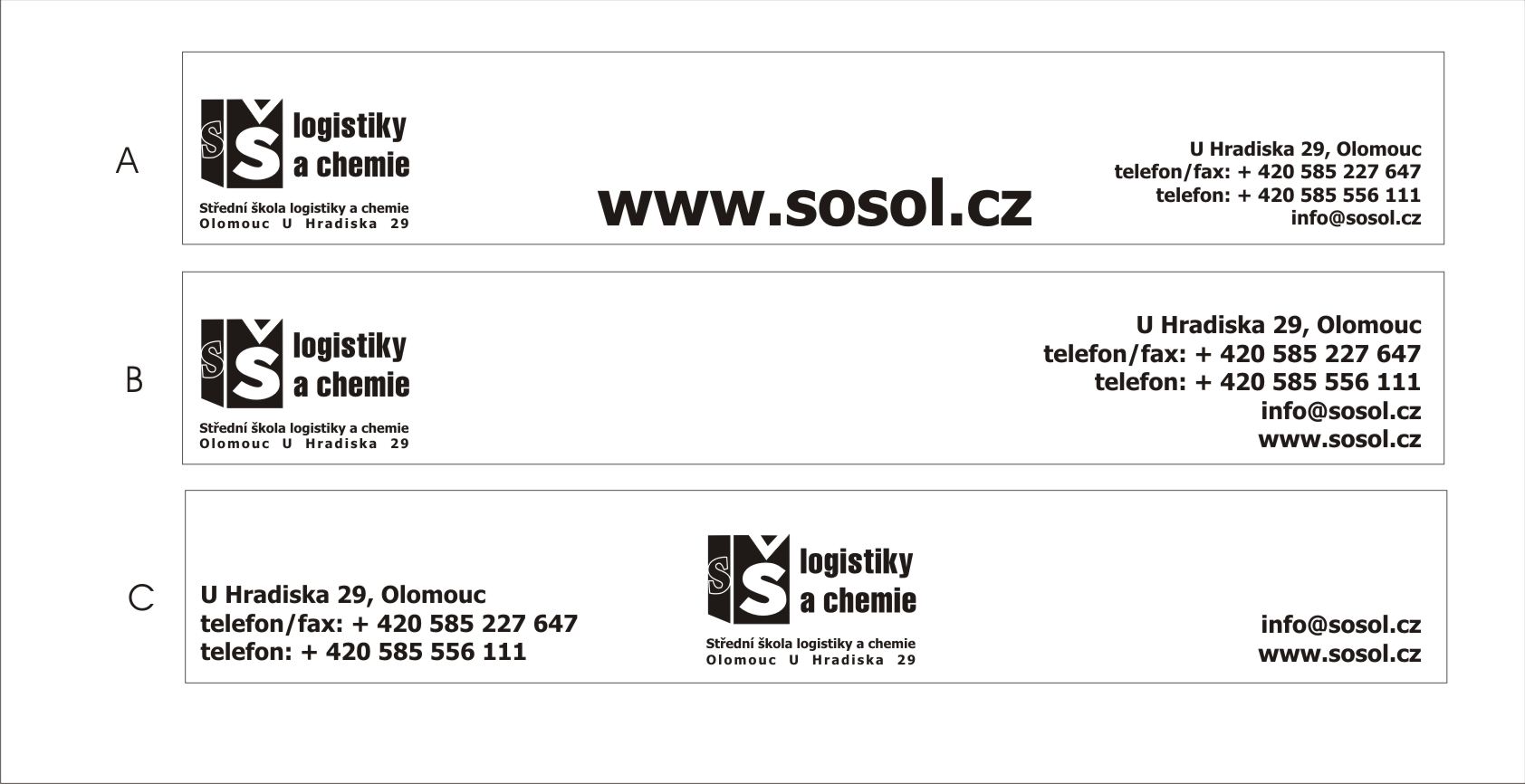 Střední škola logistiky a chemie, Olomouc, U Hradiska 29nájemní smlouvao pronájmu části sportovního areálu a úhradě služeb spojených s jeho užívánímSmluvní stranyStřední škola logistiky a chemie, Olomouc, U Hradiska 29se sídlem: U Hradiska 157/29, Klášterní Hradisko, 779 00 Olomouc IČ: 00845337DIČ: není plátcem DPHzastoupena Mgr. Michalem Coufalem, ředitelem školy bankovní spojení: Komerční banka, a.s., pobočka Olomoucčíslo účtu: 40632811/0100(dále jen „Pronajímatel“)a,,POHYB A ZDRAVÍ SOUČASNĚ", spolekSpisová značka: L 8381 vedená u Krajského soudu v Ostravěse sídlem: Wellnerova 1215/1, Nová Ulice, 779 00 OlomoucIČ: 26571943Zastoupen Ondřejem Perůtkou, předsedou spolkubankovní spojení: Komerční banka, a.s., pobočka OlomoucČíslo účtu: 123-3337860237/0100(dále jen „Nájemce“)Čl. 1Účel nájmuPronajímatel prohlašuje, že Olomoucký kraj je vlastníkem pozemku č. 57/15 a nemovitosti postavené na tomto pozemku v katastrálním území Klášterní Hradisko a obci Olomouc zapsané na listu vlastnictví č. 212 vedeném u Katastrálního úřadu pro Olomoucký kraj. Pronajímatel dále prohlašuje, že má tento pozemek a nemovitost v hospodaření. Nemovitost se nachází na ulici U Hradiska 29.Nájemce prohlašuje, že je připraven převzít do nájmu část sportovního areálu – tenisové kurty, a je oprávněn k provozování předmětu nájmu v souladu s účelem této smlouvy, tedy k provozování tenisových kurtů s vlastním nákladem provozovat tři tenisové kurty. Čl. 2Projev vůlePronajímatel touto smlouvou přenechává nájemci předmět nájmu do dočasného užívání a účelem uvedených v čl. 3 této smlouvy. Nájemce předmět nájmu dočasného užívání přijímá a zavazuje se platit za toto pronajímateli nájemné. Čl. 3Předmět nájmuPředmětem nájmu jsou tyto nemovité věci pronajímatele:Část pozemku parcela č. 57/15 ostatní plocha, kde se nachází tenisové kurty a technické zázemí. Parkování bude umožněno na pozemku pronajímatele. Čl. 4Výše nájemného a úhrad za službyNájemce se zavazuje platit za pronájem pronajímateli smluvní nájemné na účet pronajímatele vedený u Komerční banky, a.s. pobočka Olomouc, č. u. 40632811/0100 a to za každou pronajatou hodinu.  Cena za pronájem jednoho tenisového kurtu se sjednává dohodou smluvních stran na 80,00 Kč za hodinu užívání. V ceně je zahrnuto dle kalkulace školy nájemné, úhrada provozních nákladů (úklid v šatnách, WC, topení, elektřina, voda apod.). Pronájem tří tenisových kurtů se sjednává na dobu určitou a to každé pondělí až pátek od 15:00 hod. do 18:00 hod. ode dne 1. 5. 2023 do ukončení letní sezóny, nejdéle však do 31. 10. 2023. Nájemné tak činí dle rozpisu, který je přílohou této smlouvy 95 040,00 Kč za sezónu 2023. Nájemce je oprávněn používat šatnu a umývárnu v této době.Čl. 5Způsob platby nájemnéhoNájemce se zavazuje uhradit nájemné na účet pronajímatele na základě faktury vystavené pronajímatelem. Cena za pronájem bude nájemcem zaplacena jednorázově na účet školy vedeného u Komerční banky v Olomouci č. 40632811/0100, VS 2222021, do 14 dní od doby vystavené faktury pronajímatelem. Čl. 6Doba nájmuNájemné se uzavírá na dobu určitou, a to od 1. 5. 2023 do 31. 10. 2023.Čl. 7Skončení nájmuNájem skončí:Písemnou dohodou smluvních stran.V případě, že nájemce hrubě porušuje své povinnosti vyplývající z nájmu (je v prodlení s placením nájemného nebo služeb spojených s užíváním nemovitých věcí sloužících podnikání po dobu delší než jeden měsíc, neužívá nemovité věci k dohodnutému účelu, poskytl nemovité věci do podnájmu jiné osobě bez souhlasu pronajímatele, přes písemné upozornění hrubě porušuje klid a pořádek, nebo porušuje podmínky nájemního vztahu jiným zvlášť závažným způsobem), je pronajímatel oprávněn smlouvu vypovědět s měsíční výpovědní lhůtou, která počne běžet prvého dne měsíce, který následuje po měsíci, v kterém byla výpověď doručena. Výpovědí pronajímatele bez udání důvodů s 3 měsíční výpovědní lhůtou, která počne běžet prvého dne měsíce, který následuje po měsíci, v kterém byla výpověď doručena. Čl. 8Jiná ustanoveníNájemce se zavazuje:Povinnosti nájemceužívat nemovité věci sloužící podnikání v souladu s touto smlouvou a obvyklým užíváním,dodržovat bezpečnostní, protipožární, hygienické a jiné obecně závazné předpisy,udržovat předmět nájmu v provozuschoplném stavu vlastním nákladem, včetně pravidelné údržbyneprovádět žádné stavební úpravy bez předchozího písemného souhlasu pronajímatele,nedávat bez souhlasu pronajímatele pronajaté nemovité věci do podnájmu třetím osobám,uhradit včas a řádně nájemné s užíváním předmětu nájmu,při skončení nájmu odevzdat nemovité věci sloužící podnikání řádně vyklizené pronajímateli ve stavu v jakém je převzal s přihlédnutím k obvyklému opatření a pořídit o tom písemný zápis, který bude obsahovat zejména dohodu o případných investicích do předmětu nájmu apod. V případě, že nájemce předmět nájmu k datu skončení nevyklidí, smluvní strany se dohodly, že vyklizení prostor provede pronajímatel na náklady nájemce, s čímž tento výslovně souhlasí,nést plnou majetkovou odpovědnost za způsobenou škodu, po celou dobu nájmu si případně pojistit odpovědnost včetně zařízení a zásob,respektovat dobré sousedské vztahy a dbát dobrých mravů, a to i za své zaměstnance a třetí osoby,umožnit provedení stavebních úprav, které by byly nařízeny příslušným stavebním úřadem,nájemce odpovídá pronajímateli za škody, které byly způsobeny jako důsledek jim provozované činnosti v pronajatých prostorech, společných prostorech v domě, nebo přilehlém okolí,nájemce je povinen umožnit pronajímateli na jeho výzvu vstup do předmětu nájmu,v případě, že si nájemce se souhlasem stavebního úřadu svým nákladem umístil na předmětu nájmu své firemní označení, je nájemce povinen toto zařízení dle dispozic pronajímatele na své náklady odstranit a vše uvést do původního stavu,spolupracovat při sestavování harmonogramu využití tenisových kurtů s pronajímatelem,nenarušovat chod školy,dodržovat zákaz prodeje alkoholických nápojů a zákaz kouření v areálu školy,po skončení denního provozu uzamknout areál pronajímatele nejpozději do 21:00 hod., Oprávnění nájemceNájemce je oprávněn užívat nemovité věci sloužící podnikání v souladu s touto smlouvou přiměřeně povaze a určení věci. Pronajímatel se zavazuje:přenechat nemovité věci nájemci tak, aby je mohl užívat k ujednanému účelu,udržovat nemovité věci v takovém stavu, aby mohly sloužit tomu užívání, pro které byly pronajaty,v období od 1. 5. 2023 – 31. 10. 2023 přebrat odpovědnost za užívání zázemí, udržovat jej v provozním stavu, zajistit úklid ke dni zahájení a skončení provozu tenisových kurtů,v období od 1. 5. 2023 – 31. 10. 2023 umožnit přístup do areálu nájemci a klientům tenisových kurtů v rozmezí provozních hodin od 17:00 – 20:00 hod. a to boční bránou z ulice Na Vlčinci. Čl. 9Závěrečné ujednáníTato smlouva, pokud v ní není stanoveno jinak, se řídí zákonem 89/2012 Sb. Občanským zákoníkem v platném znění. Tato smlouva nabývá platnosti a účinnosti dnem jejího podpisu smluvními stranami. Tuto smlouvu podepisují účastníci na důkaz souhlasu s jejím obsahem. Změnu smlouvy lze provést pouze písemně se souhlasem obou smluvních stran, a to formou dodatku v jednotné číselné řadě. Tato smlouva je vyhotovena ve dvou vyhotoveních stejné právní závaznosti, z nichž nájemce obdrží jedno vyhotovení a pronajímatel jedno vyhotovení. V Olomouci dne 20.4.2023Příloha: Rozpis pronajatých hodin na rok 2023Pronajímatel: Nájemce:…………………….……………..Střední škola logistiky a chemie, Olomouc, 
U Hradiska 29Mgr. Michal Coufalředitel školy…………………….……………..POHYB A ZDRAVÍ SOUČASNĚ", spolek 
OlomoucOndřej PerůtkajednatelCena za hodinu 80,00 KčPočet pronajatých hodinkvětenkvěten1234545květen8910111245květen151617181945květen222324252645květen29303127červen1218červen5678945červen121314151645červen192021222345červen262728293045červenčervenecčervenec3456745červenec101112131445červenec171819202145červenec242526272845červenec319srpensrpen123436srpen789101345srpen141516172045srpen212223242745srpen2829303136září19září4567845září111213141545září181920212245září252627282945zářízáří2345645září91011121345září161718192045září232425262745září303118Celkem pronajatých hodiny za sezónu1188Cena celkemCena celkemCena celkemCena celkemCena celkemCena celkem       95 040,00 Kč 